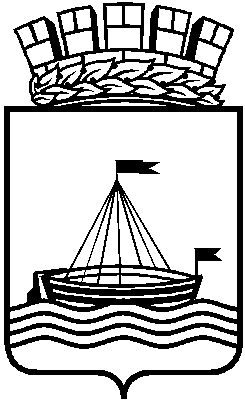 администрация города ТЮМЕНИДЕПАРТАМЕНТ ПО СПОРТУ И МОЛОДЕЖНОЙ ПОЛИТИКЕПРИКАЗОт 12.03.2013              г. Тюмень				№ 89 На основании ходатайств и требований ЕВСК, в целях пропаганды физической культуры среди населения, в соответствии с ведомственной целевой программой «Развитие физической культуры и спорта в городе Тюмени на 2012-2014», утвержденной распоряжением Администрации города Тюмени от  17.10.2011г. № 468-рк.,  ПРИКАЗЫВАЮ:Присвоить 2 спортивный разряд по гребному слалому:Маёровой Юлии (МАОУ ДОД СДЮСШОР № 4).Присвоить 2 спортивный разряд по лыжным гонкам:Сизикову Александру (МАОУ ДОД СДЮСШОР № 2);Бабушкину Александру (МАОУ ДОД СДЮСШОР № 2);Журбину Ивану (МАОУ ДОД СДЮСШОР № 2);Кугаевскому Дмитрию (МАОУ ДОД СДЮСШОР № 2);Шульгину Алексею (МАОУ ДОД СДЮСШОР № 2);Максимов Дмитрий (МАОУ ДОД СДЮСШОР № 2);Снытько Ивану (МАОУ ДОД СДЮСШОР № 2);Козыренко Климу (МАОУ ДОД СДЮСШОР № 2);Водилову Ивану (МАОУ ДОД СДЮСШОР № 2).Присвоить 2 спортивный разряд по савату:Богдан Ирине (РОО «Федерация Савата Тюменской области»);Волкову Никите (РОО «Федерация Савата Тюменской области»).Присвоить 2 спортивный разряд по спортивным танцам:Камалутдинову Егору (МАОУ ДОД ДЮСШ «НЕГЕ»);Распоповой Кристине (МАОУ ДОД ДЮСШ «НЕГЕ»).Присвоить 3 спортивный разряд по лыжным гонкам:Меркулеву Денису (МАОУ ДОД СДЮСШОР № 2);Нилумян Рафаэлю (МАОУ ДОД СДЮСШОР № 2);Фомину Ивану (МАОУ ДОД СДЮСШОР № 2);Недобежкину Вячеславу (МАОУ ДОД СДЮСШОР № 2);Сорокину Максиму (МАОУ ДОД СДЮСШОР № 2);Болдыреву Михаилу (МАОУ ДОД СДЮСШОР № 2).Присвоить 3 спортивный разряд по баскетболу:Клютину Кириллу (МАОУ ДОД СДЮСШОР «Прибой»);Новоселову Алексею (МАОУ ДОД СДЮСШОР «Прибой»);Филиппову Анатолию (МАОУ ДОД СДЮСШОР «Прибой»).Присвоить 3 спортивный разряд по легкой атлетике:Пироговой Дарье (МАОУ ДОД ДЮСШ «НЕГЕ»).Присвоить 3 спортивный разряд по спортивным танцам:Руденко Полине (МАОУ ДОД ДЮСШ «НЕГЕ»);Петровой Агнессе (МАОУ ДОД ДЮСШ «НЕГЕ»);Камалутдинову Егору (МАОУ ДОД ДЮСШ «НЕГЕ»);Распоповой Кристине (МАОУ ДОД ДЮСШ «НЕГЕ»).Присвоить 1 юношеский разряд по лыжным гонкам:Савилкову Егору (МАОУ ДОД СДЮСШОР № 2);Носкову Владиславу (МАОУ ДОД СДЮСШОР № 2);Третьяченко Василию (МАОУ ДОД СДЮСШОР № 2);Ходанович Евгению (МАОУ ДОД СДЮСШОР № 2);Буторину Григорию (МАОУ ДОД СДЮСШОР № 2);Бариеву Рустэму (МАОУ ДОД СДЮСШОР № 2);Шастову Егору (МАОУ ДОД СДЮСШОР № 2).Присвоить 1 юношеский разряд по фигурному катанию на коньках:Перминовой Софье (МАОУ ДОД СДЮСШОР «Прибой»).Присвоить 1 юношеский разряд по легкой атлетике:Гаджиевой Милене (МАОУ ДОД ДЮСШ «НЕГЕ»);Приходько Владу (МАОУ ДОД ДЮСШ «НЕГЕ»);Семченко Кириллу (МАОУ ДОД ДЮСШ «НЕГЕ»).Присвоить 1 юношеский разряд по спортивным танцам:Селюк Сергею (МАОУ ДОД ДЮСШ «НЕГЕ»);Распоповой Екатерине (МАОУ ДОД ДЮСШ «НЕГЕ»);Демченко Илье (МАОУ ДОД ДЮСШ «НЕГЕ»);Галкиной Юлии (МАОУ ДОД ДЮСШ «НЕГЕ»);Халитову Тимуру (МАОУ ДОД ДЮСШ «НЕГЕ»);Мельниковой Ангелине (МАОУ ДОД ДЮСШ «НЕГЕ»);Кузьмищеву Евгению (МАОУ ДОД ДЮСШ «НЕГЕ»);Ноговицыной Маргарите (МАОУ ДОД ДЮСШ «НЕГЕ»);Бахтыреву Гордею (МАОУ ДОД ДЮСШ «НЕГЕ»);Соловьевой Ярославе (МАОУ ДОД ДЮСШ «НЕГЕ»);Шиловой Марии (МАОУ ДОД ДЮСШ «НЕГЕ»);Гейзер Александру (МАОУ ДОД ДЮСШ «НЕГЕ»);Кабановой Марии (МАОУ ДОД ДЮСШ «НЕГЕ»);Днепровскому Александру (МАОУ ДОД ДЮСШ «НЕГЕ»).Присвоить 2 юношеский разряд по лыжным гонкам:Зайкину Егору (МАОУ ДОД СДЮСШОР № 2);Кожухарь Андрею (МАОУ ДОД СДЮСШОР № 2);Алферову Константину (МАОУ ДОД СДЮСШОР № 2);Дубцову Михаилу (МАОУ ДОД СДЮСШОР № 2);Зайцеву Макару (МАОУ ДОД СДЮСШОР № 2);Фаттахову Константину (МАОУ ДОД СДЮСШОР № 2);Подольникову Александру (МАОУ ДОД СДЮСШОР № 2). Присвоить 2 юношеский разряд по легкой атлетике:Шульгиной Алине (МАОУ ДОД ДЮСШ «НЕГЕ»);Скурихиной Анжеле (МАОУ ДОД ДЮСШ «НЕГЕ»);Шульгиной Алине (МАОУ ДОД ДЮСШ «НЕГЕ»);Садыгову Улви (МАОУ ДОД ДЮСШ «НЕГЕ»);Соломеиной Полине (МАОУ ДОД ДЮСШ «НЕГЕ»);Соколовой Ольге (МАОУ ДОД ДЮСШ «НЕГЕ»);Опариной Алене (МАОУ ДОД ДЮСШ «НЕГЕ»).Присвоить 2 юношеский разряд по спортивным танцам:Днепровскому Александру (МАОУ ДОД ДЮСШ «НЕГЕ»);Нурисламовой Олесие (МАОУ ДОД ДЮСШ «НЕГЕ»);Барсукову Никите (МАОУ ДОД ДЮСШ «НЕГЕ»);Шиловой Марии (МАОУ ДОД ДЮСШ «НЕГЕ»);Селюк Сергею (МАОУ ДОД ДЮСШ «НЕГЕ»);Распоповой Екатерине (МАОУ ДОД ДЮСШ «НЕГЕ»);Гайзер Александру (МАОУ ДОД ДЮСШ «НЕГЕ»);Бай Яне (МАОУ ДОД ДЮСШ «НЕГЕ»);Омарову Роману (МАОУ ДОД ДЮСШ «НЕГЕ»);Саладь Веронике (МАОУ ДОД ДЮСШ «НЕГЕ»);Наумову Александру (МАОУ ДОД ДЮСШ «НЕГЕ»).Присвоить 3 юношеский разряд по лыжным гонкам:Шайхисламову Владимиру (МАОУ ДОД СДЮСШОР № 2);Аносову Кириллу (МАОУ ДОД СДЮСШОР № 2);Ярыгину Александру (МАОУ ДОД СДЮСШОР № 2);Онегину Александру (МАОУ ДОД СДЮСШОР № 2);Корнилову Алексею (МАОУ ДОД СДЮСШОР № 2);Кривошеину Александру (МАОУ ДОД СДЮСШОР № 2).Присвоить 3 юношеский разряд по спортивным танцам:Сбродову Никите (МАОУ ДОД ДЮСШ «НЕГЕ»);Соловьевой Полине (МАОУ ДОД ДЮСШ «НЕГЕ»);Барсукову Никите (МАОУ ДОД ДЮСШ «НЕГЕ»);Шиловой Марии (МАОУ ДОД ДЮСШ «НЕГЕ»);Гайзеру Александру (МАОУ ДОД ДЮСШ «НЕГЕ»);Бай Яне (МАОУ ДОД ДЮСШ «НЕГЕ»);Ухалову Денису (МАОУ ДОД ДЮСШ «НЕГЕ»);Руденко Полине (МАОУ ДОД ДЮСШ «НЕГЕ»);Семенову Сергею (МАОУ ДОД ДЮСШ «НЕГЕ»);Тустугашевой Арине (МАОУ ДОД ДЮСШ «НЕГЕ»);Бахтыреву Гордею (МАОУ ДОД ДЮСШ «НЕГЕ»);Соловьевой Ярославе (МАОУ ДОД ДЮСШ «НЕГЕ»);Киселевой Антонине (МАОУ ДОД ДЮСШ «НЕГЕ»);Крюкову Михаилу (МАОУ ДОД ДЮСШ «НЕГЕ»);Мальчихину Алексею (МАОУ ДОД ДЮСШ «НЕГЕ»);Кузнецовой Ангелине (МАОУ ДОД ДЮСШ «НЕГЕ»);Краузе Марку (МАОУ ДОД ДЮСШ «НЕГЕ»);Каюмовой Алине (МАОУ ДОД ДЮСШ «НЕГЕ»);Пустозерову Антону (МАОУ ДОД ДЮСШ «НЕГЕ»);Захарьящевой Марии (МАОУ ДОД ДЮСШ «НЕГЕ»);Горбачевой Марии (МАОУ ДОД ДЮСШ «НЕГЕ»);Зазулину Яну (МАОУ ДОД ДЮСШ «НЕГЕ»);Зейтунян Артему (МАОУ ДОД ДЮСШ «НЕГЕ»);Каримовой Алине (МАОУ ДОД ДЮСШ «НЕГЕ»);Семенову Всеволоду (МАОУ ДОД ДЮСШ «НЕГЕ»).Присвоить 3 юношеский разряд по легкой атлетике:Дуевой Кристине (МАОУ ДОД ДЮСШ «НЕГЕ»);Ананьевой Виктории (МАОУ ДОД ДЮСШ «НЕГЕ»);Садыгову Улви (МАОУ ДОД ДЮСШ «НЕГЕ»);Шиморину Евгению (МАОУ ДОД ДЮСШ «НЕГЕ»);Андреевой Ирине (МАОУ ДОД ДЮСШ «НЕГЕ»);Шевелевой Алене (МАОУ ДОД ДЮСШ «НЕГЕ»);Жук Анжеле (МАОУ ДОД ДЮСШ «НЕГЕ»);Сюрись Виктории (МАОУ ДОД ДЮСШ «НЕГЕ»);Дуевой Кристине (МАОУ ДОД ДЮСШ «НЕГЕ»);Чумакову Виталию (МАОУ ДОД ДЮСШ «НЕГЕ»);Старикову Евгению (МАОУ ДОД ДЮСШ «НЕГЕ»);Наймушин Илья (МАОУ ДОД ДЮСШ «НЕГЕ»);Романову Ивану (МАОУ ДОД ДЮСШ «НЕГЕ»);Чучуеву Игорю (МАОУ ДОД ДЮСШ «НЕГЕ»);Соснову Сергею (МАОУ ДОД ДЮСШ «НЕГЕ»);Шульгиной Алине (МАОУ ДОД ДЮСШ «НЕГЕ»);Приходько Владу (МАОУ ДОД ДЮСШ «НЕГЕ»);Гаждиевой Милене (МАОУ ДОД ДЮСШ «НЕГЕ»);Чумакову Виталию (МАОУ ДОД ДЮСШ «НЕГЕ»);Машкиной Анастасии (МАОУ ДОД ДЮСШ «НЕГЕ»);Липко Алене (МАОУ ДОД ДЮСШ «НЕГЕ»);Маргановой Екатерине (МАОУ ДОД ДЮСШ «НЕГЕ»).Директор департамента						         Е.В.ХроминО присвоении спортивного разряда